ΗΜΕΡΙΔΑ«Δικτύωση αναπηρικού κινήματος με το κίνημα των καταναλωτών»Δευτέρα 16 Ιανουαρίου 202315:00 - 21:00Παλαιά Δημοτική Αγορά Αγρινίου (Σκαλτσοδήμου 9)ΠΡΟΓΡΑΜΜΑ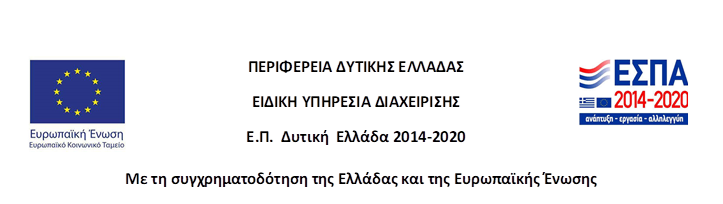 Συντονισμός Ημερίδας – Αντώνης Χαροκόπος, Γ’ Αντιπρόεδρος Ε.Σ.Α.μεΑΣυντονισμός Ημερίδας – Αντώνης Χαροκόπος, Γ’ Αντιπρόεδρος Ε.Σ.Α.μεΑ14:45- 15:00Προσέλευση – Εγγραφές15:00- 15:45 Καλωσόρισμα – Χαιρετισμοί15:45- 16:00Παρουσίαση της Πράξης «Προωθώντας την Κοινωνική Ένταξη των Ατόμων με Αναπηρία, Χρόνιες Παθήσεις και των Οικογενειών τους που διαβιούν στην Περιφέρεια Δυτικής Ελλάδας» - Στέλεχος Ε.Σ.Α.μεΑ16:00- 16:15«Ενημέρωση του καταναλωτικού κινήματος σχετικά με την ακρίβεια στην αγορά και πως επηρεάζει το εισόδημα των Ελλήνων» Γεώργιος Λεχουρίτης, Πρόεδρος Ινστιτούτου Καταναλωτών (ΙΝΚΑ) 16:15- 16:30Σύμβαση Ηνωμένων Εθνών για τα Δικαιώματα των Ατόμων με Αναπηρίες- Δικαιωματική Προσέγγιση της Αναπηρίας- Στέλεχος Ε.Σ.Α.μεΑ16:30- 17:00Διάλειμμα17:00- 20:30«Ανάγκες και προβλήματα των καταναλωτών με αναπηρία στην Περιφέρεια Δυτικής Ελλάδας»Διονυσία Σαμαντά, Πρόεδρος Εργαστηρίου Ειδικής Επαγγελματικής Αγωγής & Αποκαταστάσεως Νομού Αιτωλοακαρνανίας «Παναγία Ελεούσα»Εκπρόσωπος Συλλόγου Ατόμων με Αναπηρία, Γονέων & Φίλων «Ηλιαχτίδα»Εκπρόσωπος ΕΛΕΠΑΠ Αγρινίου Ελισάβετ Κρητικού, Πρόεδρος Συλλόγου Ατόμων με Αναπηρίες Π.Ε. Αιτωλοακαρνανίας «Απόστολος Λουκάς»Σοφία Ζαμπάρα, Σύλλογος Διαβητικών Ν. Αιτωλοακαρνανίας «Γλυκιά Οικογένεια»Θωμάς Φελώνης, Πρόεδρος Σωματείου Ατόμων με νόσο Crohn και Ελκώδη Κολίτιδα ΑιτωλοακαρνανίαςΕυθύμιος Στούμπος, Πρόεδρος Συλλόγου Νεφροπαθών ΑιτωλοακαρνανίαςΠαντελής Παπαναγιώτου, Πρόεδρος Συλλόγου Παραπληγικών και Κινητικά Αναπήρων Π.Ε. ΗλείαςΝικόλαος Χουλιάρας, Πρόεδρος Πανελληνίου Συλλόγου Παραπληγικών- Παράρτημα ΑχαΐαςΦένια Χόρμπα, Πρόεδρος Περιφερειακής Ένωσης Τυφλών Δυτικής Ελλάδας20:30- 21:00Συζήτηση- Κλείσιμο